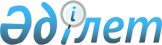 О внесении изменений в приказ исполняющего обязанности Министра сельского хозяйства Республики Казахстан от 25 февраля 2010 года № 118 "Об утверждении Правил ведения Государственного реестра селекционных достижений, рекомендуемых к использованию в Республике Казахстан"Приказ Министра сельского хозяйства Республики Казахстан от 18 сентября 2023 года № 333. Зарегистрирован в Министерстве юстиции Республики Казахстан 20 сентября 2023 года № 33440
      ПРИКАЗЫВАЮ:
      1. Внести в приказ исполняющего обязанности Министра сельского хозяйства Республики Казахстан от 25 февраля 2010 года № 118 "Об утверждении Правил ведения Государственного реестра селекционных достижений, рекомендуемых к использованию в Республике Казахстан" (зарегистрирован в Реестре государственной регистрации нормативных правовых актов № 6153) следующие изменения:
      преамбулу изложить в следующей редакции:
      "В соответствии с подпунктом 7-2) пункта 1 статьи 6 Закона Республики Казахстан "О семеноводстве" ПРИКАЗЫВАЮ:";
      в Правилах ведения Государственного реестра селекционных достижений, рекомендуемых к использованию в Республике Казахстан, утвержденных указанным приказом:
      пункты 1 и 2 изложить в следующей редакции:
      "1. Настоящие Правила ведения Государственного реестра селекционных достижений, рекомендуемых к использованию в Республике Казахстан (далее – Правила), разработаны в соответствии с подпунктом 7-2) пункта 1 статьи 6 Закона Республики Казахстан "О семеноводстве" и определяют порядок ведения Государственного реестра селекционных достижений, рекомендуемых к использованию в Республике Казахстан.
      2. В настоящих Правилах используются следующие основные понятия:
      1) Государственная комиссия по сортоиспытанию сельскохозяйственных культур (далее – Госкомиссия) – организация, находящаяся в ведении уполномоченного органа в области развития агропромышленного комплекса, осуществляющая экспертизу и испытание сортов растений на патентоспособность и хозяйственную полезность;
      2) Государственный реестр селекционных достижений, рекомендуемых к использованию (далее – Госреестр) – Государственный реестр Республики Казахстан селекционных достижений, рекомендуемых к использованию, который включает сорта, породы, рекомендуемые для хозяйственного использования в производстве;
      3) сорт – группа сельскохозяйственных растений в рамках низшего из ботанических таксонов, которая определяется по степени выраженности признаков, характеризующих данный генотип или комбинацию генотипов, отличается от других групп сельскохозяйственных растений того же ботанического таксона одним или несколькими признаками либо степенью выраженности признаков и является стабильной. Охраняемыми категориями сорта являются: клон, линия, гибрид первого поколения, популяция.";
      пункт 9 изложить в следующей редакции: 
      "9. Госреестр включает следующие сведения:
      1) род и вид сельскохозяйственного растения (указывается также на латинском языке); 
      2) наименование сорта;
      3) регистрационный номер сорта;
      4) сведения о сорте, являющемся объектом правовой охраны (проставляется надстрочный знак "Р" – прописная латинская буква Р);
      5) год включения сорта в Госреестр;
      6) зона допуска;
      7) сведения об оригинаторе сорта: полное наименование юридического лица или фамилия, имя, отчество (при наличии) физического лица;
      8) сведения о признаках и свойствах сорта;
      9) описание хозяйственных и биологических свойств сорта (при наличии).";
      пункт 10 исключить.
      2. Департаменту земледелия Министерства сельского хозяйства Республики Казахстан в установленном законодательством порядке обеспечить:
      1) государственную регистрацию настоящего приказа в Министерстве юстиции Республики Казахстан;
      2) размещение настоящего приказа на интернет-ресурсе Министерства сельского хозяйства Республики Казахстан после его официального опубликования.
      3. Контроль за исполнением настоящего приказа возложить на курирующего вице-министра сельского хозяйства Республики Казахстан.
      4. Настоящий приказ вводится в действие по истечении десяти календарных дней после дня его первого официального опубликования.
					© 2012. РГП на ПХВ «Институт законодательства и правовой информации Республики Казахстан» Министерства юстиции Республики Казахстан
				
      Министр сельского хозяйстваРеспублики Казахстан

А. Сапаров
